О внесении изменений в решение Совета Спасского муниципального района от 14.12.2011 года № 14-4«Об образовании комиссии по делам  несовершеннолетних и защите их прав в Спасском муниципальном районе РТ»           Совет Спасского муниципального района Республики Татарстан   РЕШИЛ:    внести в решение  № 14-4 от 14.12.2011г.  «Об образовании комиссии по делам несовершеннолетних и защите их прав в Спасском муниципальном районе»  № 14-4 от 14.12.2011г.  следующие изменения:      1.В связи с переходом на другую работу:       -  освободить от обязанностей председателя комиссии Гиматдинова М.С.;      -  избрать председателем комиссии   С.И. Тюнёва, заместителя Главы Спасского муниципального района. Глава  Спасскогомуниципального района                                                              К.А. НугаевСОВЕТ спасскогоМУНИЦИПАЛЬНОГО районареспублики татарстан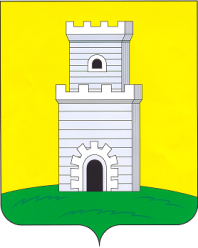 татарстан республикасыспас МУНИЦИПАЛЬрайон СОВЕТЫ___________________________________________________________________________________________________________________________________                        Р Е Ш Е Н И Е                                                                                          К А Р А Р                          26  октября  2015 год                           г. Болгар                                      № 2-4 ___________________________________________________________________________________________________________________________________                        Р Е Ш Е Н И Е                                                                                          К А Р А Р                          26  октября  2015 год                           г. Болгар                                      № 2-4 ___________________________________________________________________________________________________________________________________                        Р Е Ш Е Н И Е                                                                                          К А Р А Р                          26  октября  2015 год                           г. Болгар                                      № 2-4 ___________________________________________________________________________________________________________________________________                        Р Е Ш Е Н И Е                                                                                          К А Р А Р                          26  октября  2015 год                           г. Болгар                                      № 2-4 